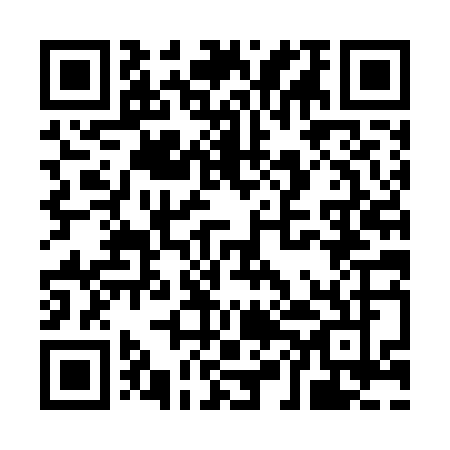 Prayer times for Big Creek Corner, Arkansas, USAMon 1 Jul 2024 - Wed 31 Jul 2024High Latitude Method: Angle Based RulePrayer Calculation Method: Islamic Society of North AmericaAsar Calculation Method: ShafiPrayer times provided by https://www.salahtimes.comDateDayFajrSunriseDhuhrAsrMaghribIsha1Mon4:295:541:084:548:219:462Tue4:305:551:084:558:219:453Wed4:315:551:084:558:209:454Thu4:315:561:084:558:209:455Fri4:325:561:084:558:209:446Sat4:335:571:084:558:209:447Sun4:335:571:094:558:209:448Mon4:345:581:094:558:199:439Tue4:355:591:094:568:199:4310Wed4:355:591:094:568:199:4211Thu4:366:001:094:568:189:4212Fri4:376:001:094:568:189:4113Sat4:386:011:094:568:189:4114Sun4:396:021:104:568:179:4015Mon4:406:021:104:568:179:3916Tue4:406:031:104:568:169:3917Wed4:416:031:104:568:169:3818Thu4:426:041:104:568:159:3719Fri4:436:051:104:568:159:3620Sat4:446:061:104:568:149:3621Sun4:456:061:104:568:149:3522Mon4:466:071:104:568:139:3423Tue4:476:081:104:568:129:3324Wed4:486:081:104:568:129:3225Thu4:496:091:104:568:119:3126Fri4:506:101:104:568:109:3027Sat4:516:101:104:568:099:2928Sun4:526:111:104:568:099:2829Mon4:536:121:104:558:089:2730Tue4:546:131:104:558:079:2631Wed4:556:131:104:558:069:25